Отчет о проведении итогового мероприятий по безопасности.Безопасность детей и взрослых является одной из основных задач нашего общества, а детский сад – это целостный организм, где все, начиная от руководителя и заканчивая техническими работниками, должны осознавать и нести полную ответственность за сохранение жизни и здоровья, за безопасность доверенных нам детей.С учетом интеграции всех образовательных областей  были  разработаны и проведены  мероприятия с целью: - закрепления   основных правил безопасного поведения на улице, в быту;                                - обсуждения с детьми опасных ситуаций, которые могут возникнуть при играх во дворе в зимний период, на дорогах города, дома;                                                                                                                                    - формирования умения видеть опасность в повседневной жизни и умение её предупредить;                                                                                                                                     - развития логического мышление, наблюдательности;                                                       - воспитания  ответственного поведения в быту, умение отвечать за свои поступки.                                                                                                                                              В процессе образовательной деятельности, а также в совместной деятельности педагога с детьми проводились сюжетно-ролевые игры, беседы, викторины, решение проблемных ситуаций, просмотр мультфильмов и мультимедийных презентаций, направленные на получения детьми новых знаний и закреплению ранее полученных, актуализации собственного жизненного опыта. Читали художественную литературу согласно теме дня, учили детей быть осторожными, избегать общения с чужими людьми, не открывать дверь при любых обстоятельствах, если ребенок дома один. Развивали в детях сочувствие товарищу, попавшему в беду, переживать за него, оказывать помощь.                                                                                           Итогом стало мероприятие «Мы за безопасность!»                                                             Анализируя работу по ознакомлению детей с правилами безопасности, у детей сформировался фундамент знаний правил безопасности и умение регулировать своё поведение в соответствии с различными чрезвычайными ситуациями.  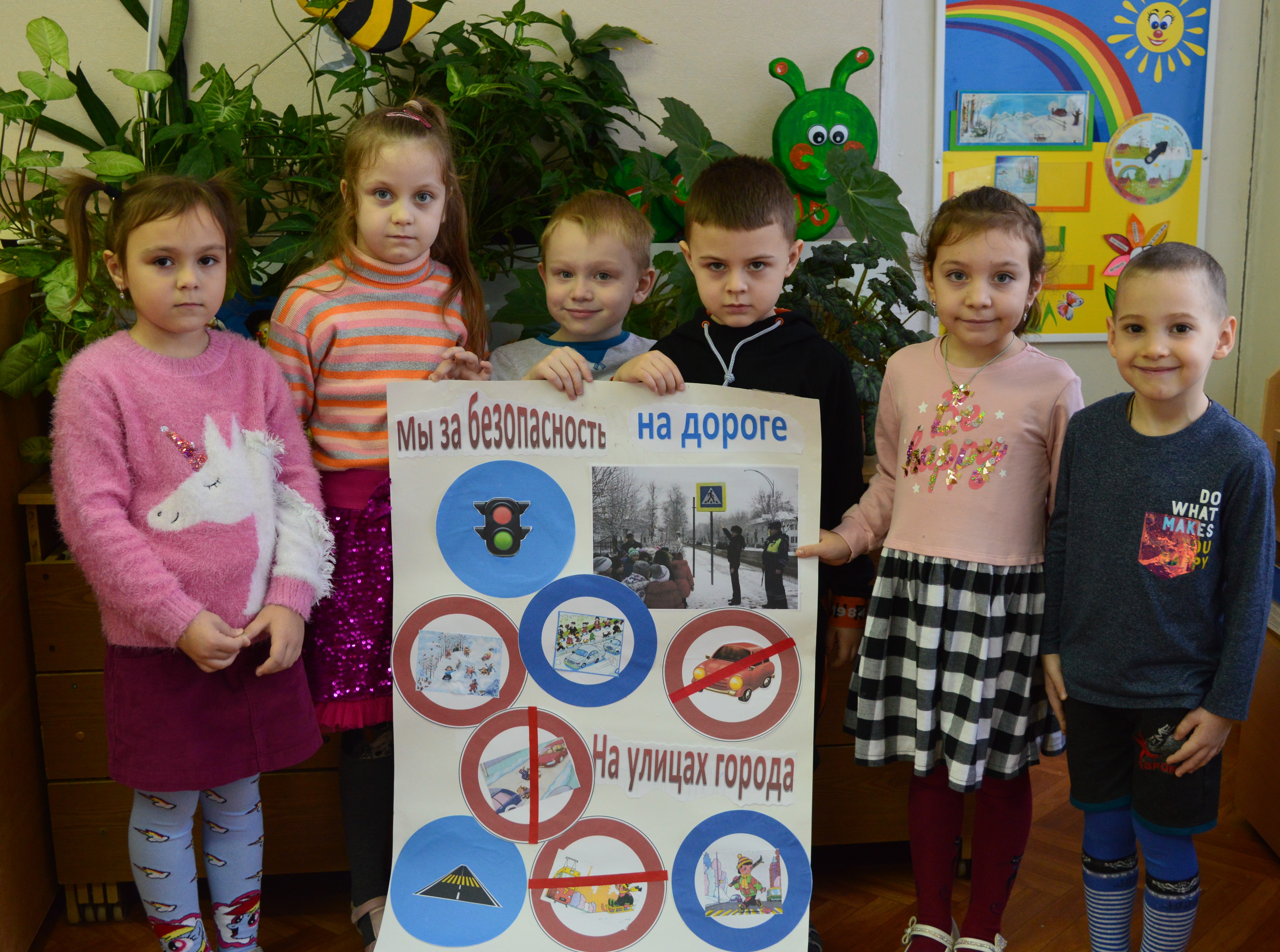 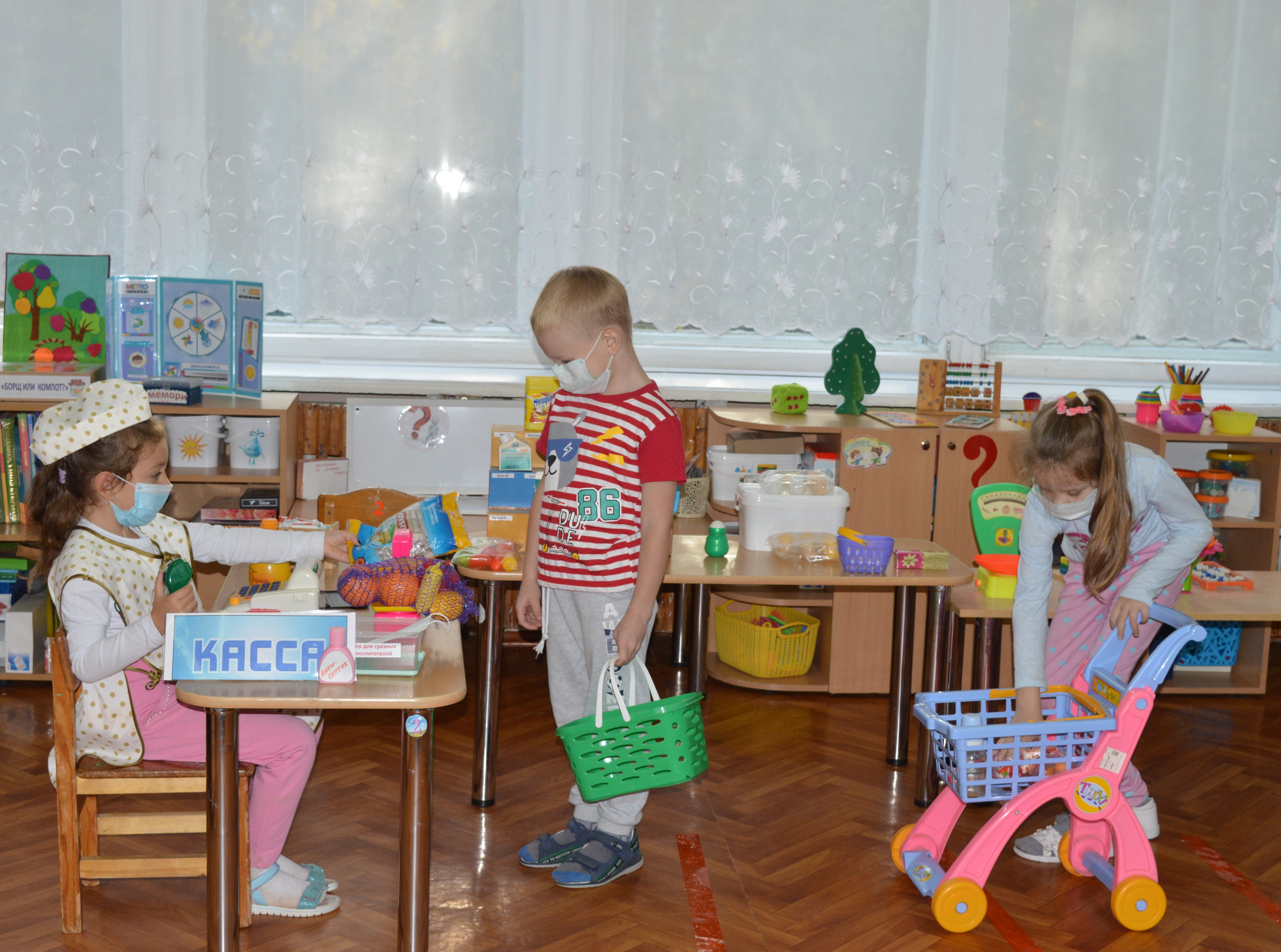 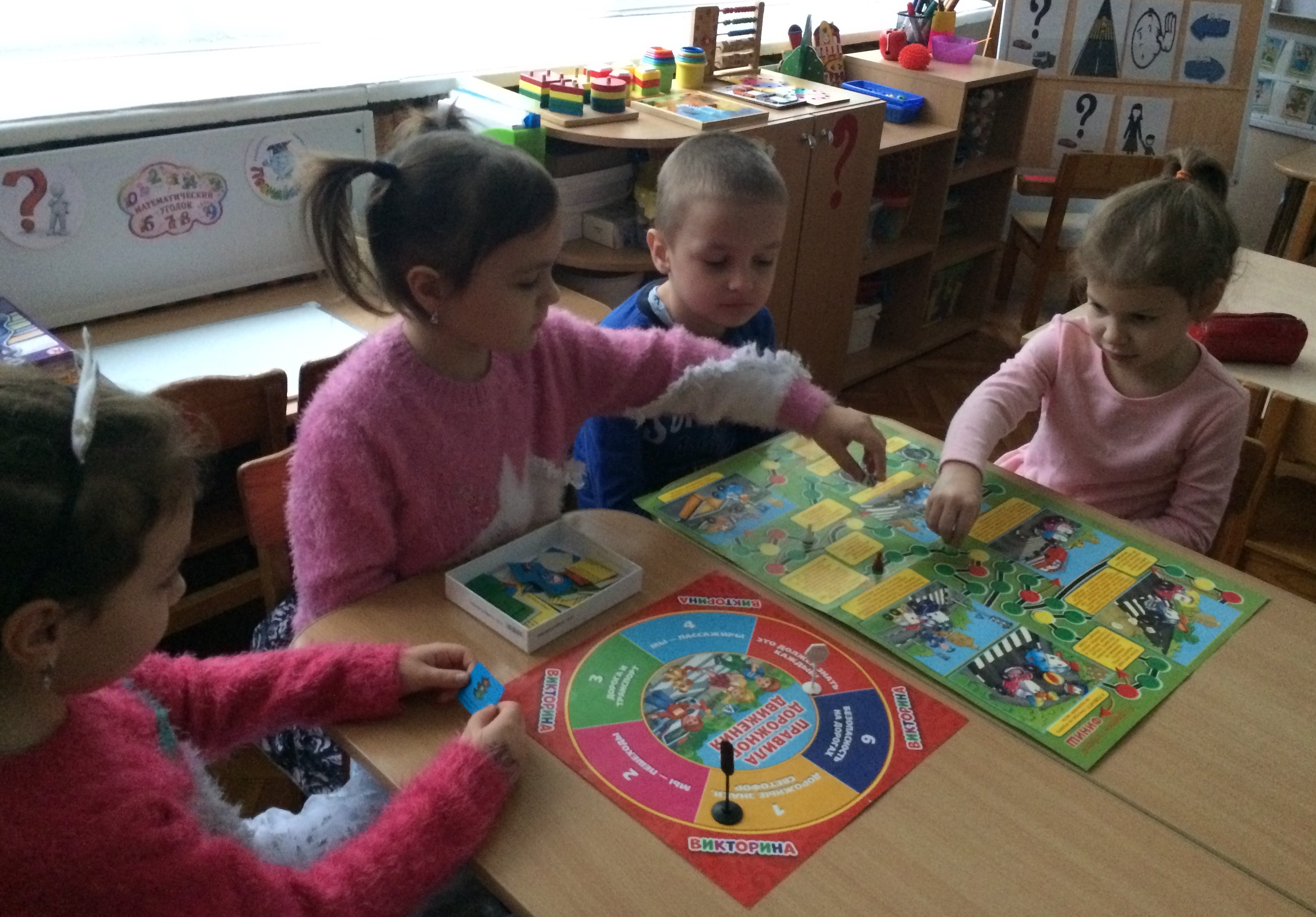 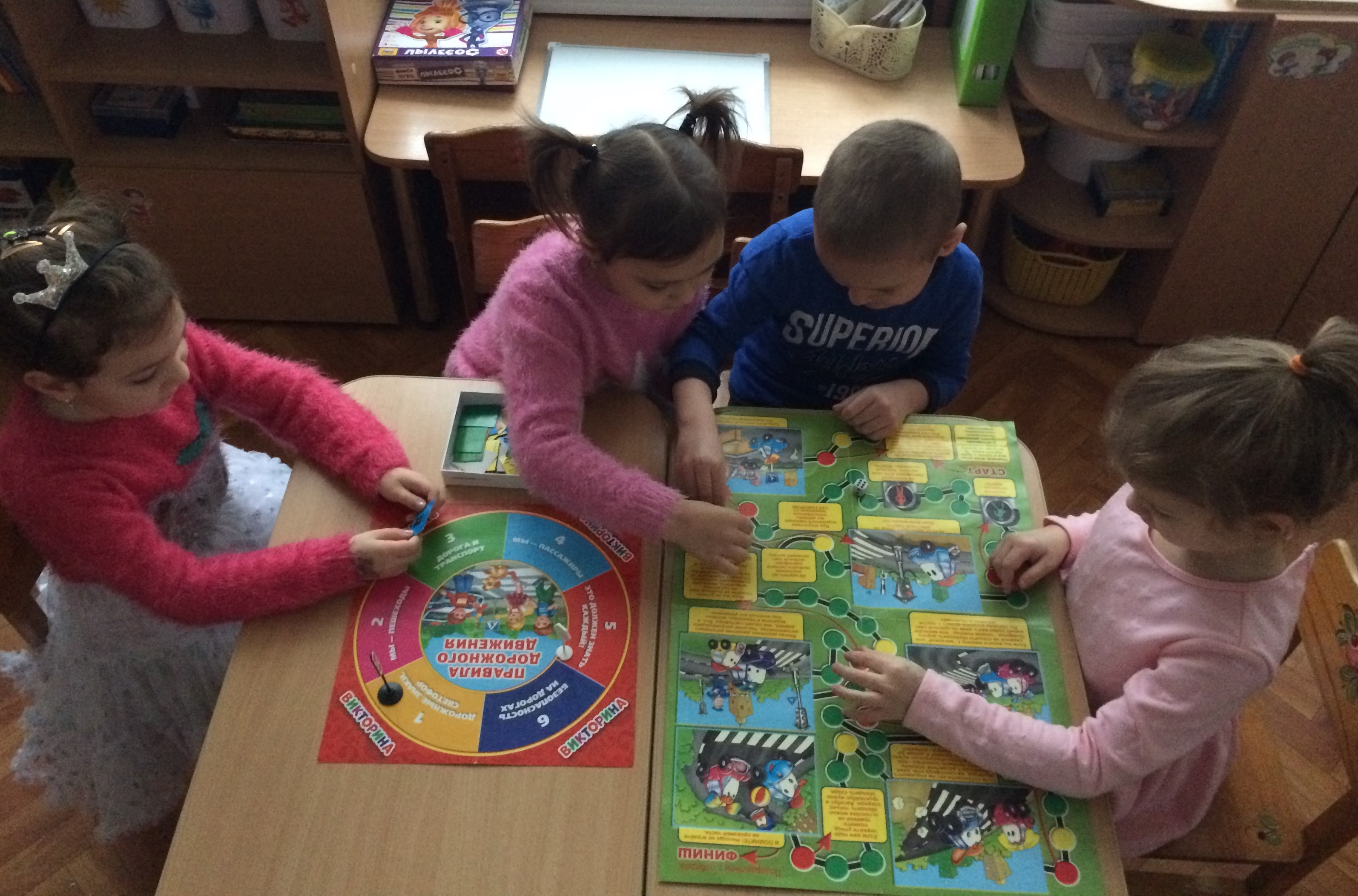 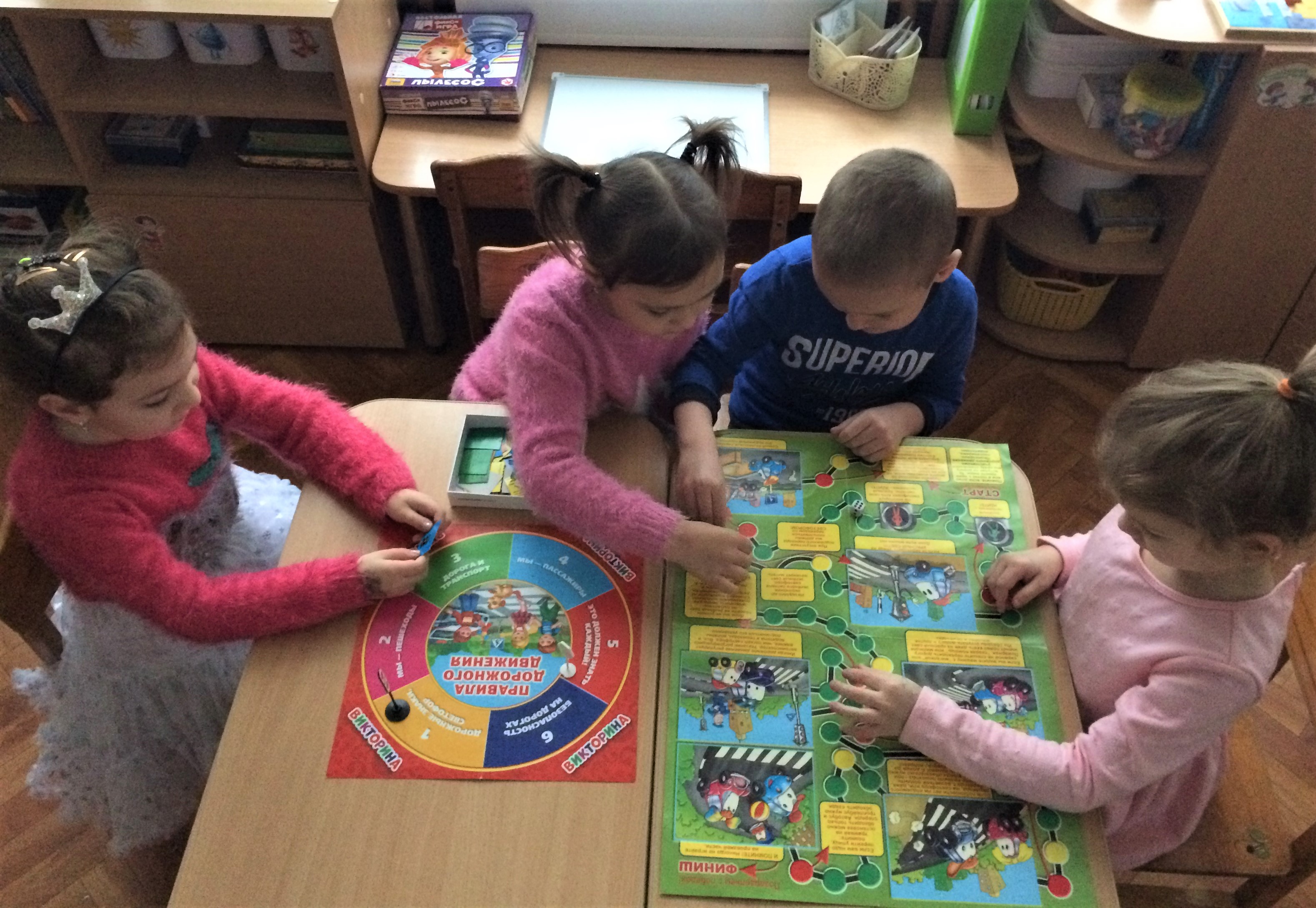 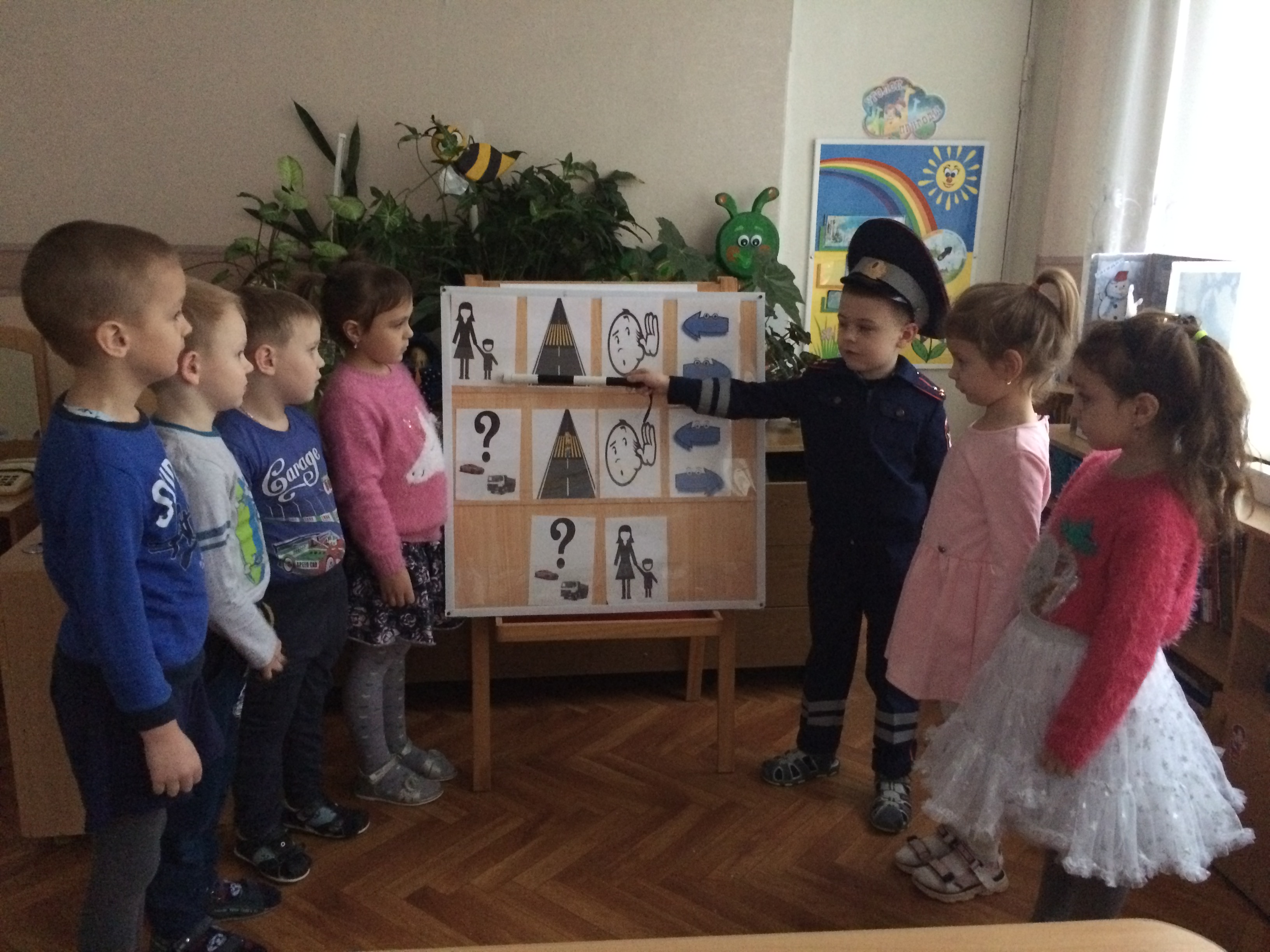 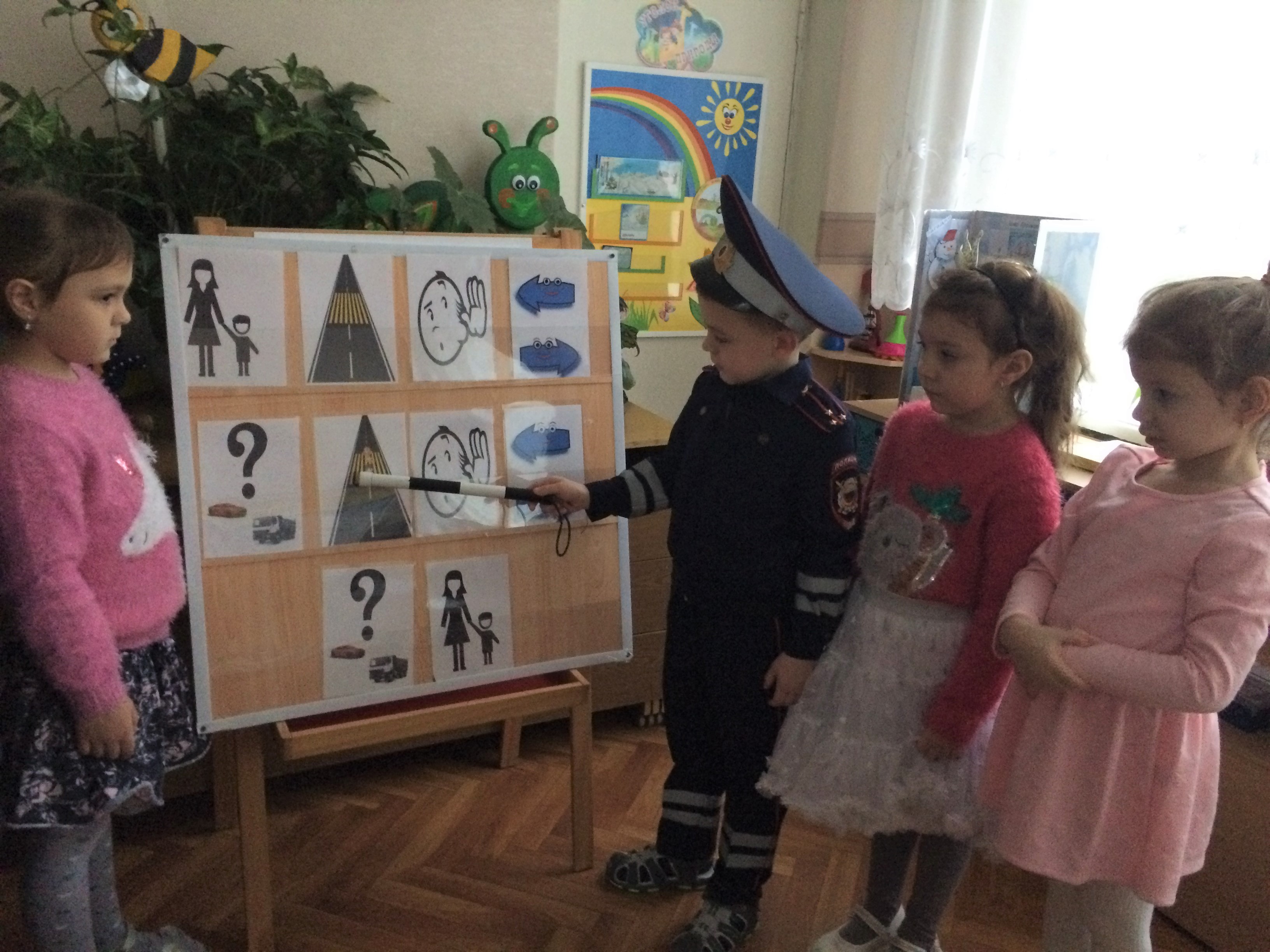 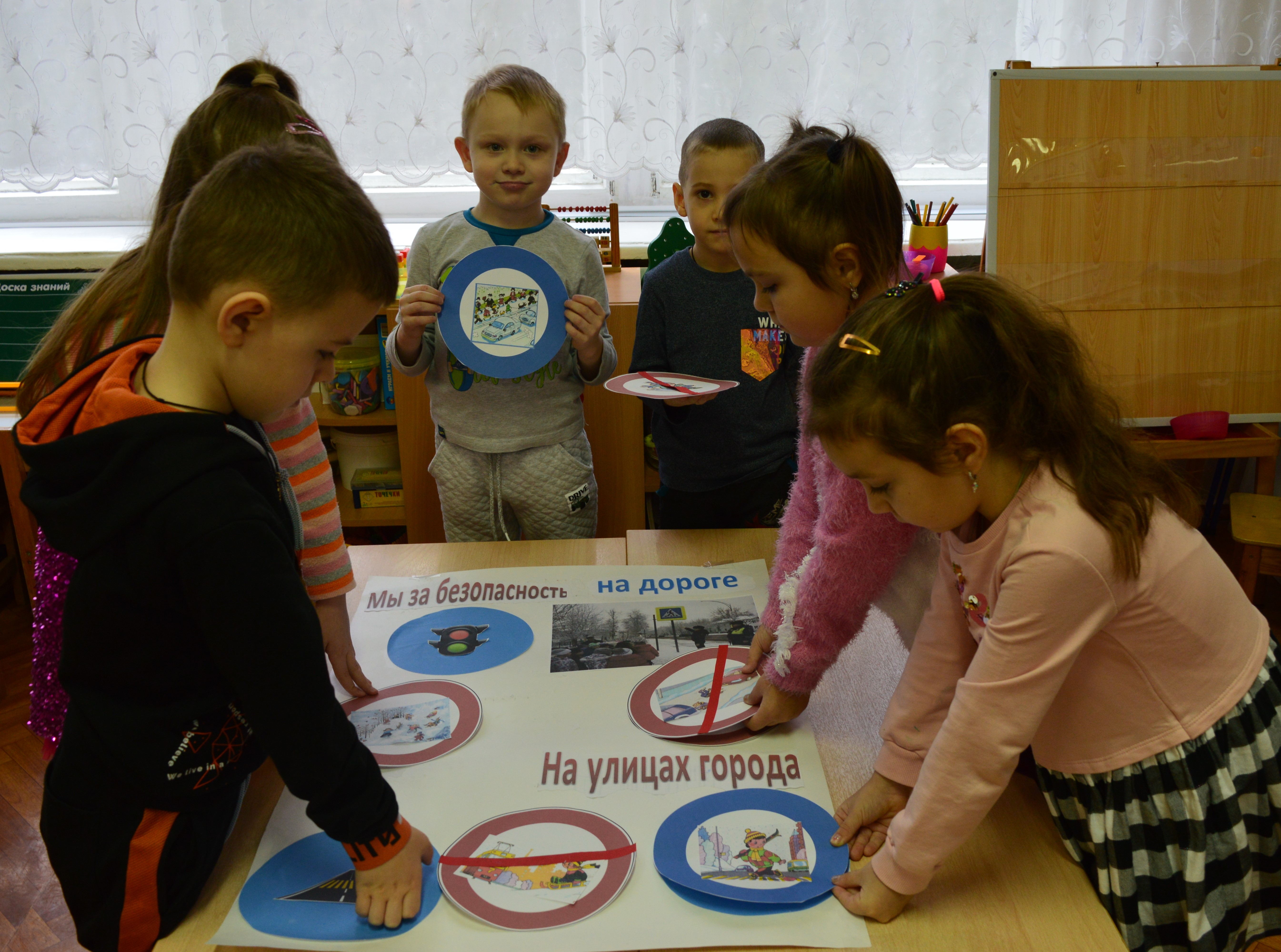 